АДМИНИСТРАЦИЯ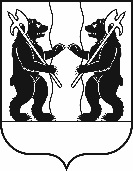 ЯРОСЛАВСКОГО МУНИЦИПАЛЬНОГО РАЙОНАПОСТАНОВЛЕНИЕ28.05.2024                                                                                                                               № 1207О порядке обнародования муниципальных правовых актов Ярославского муниципального района В соответствии с требованиями федеральных законов от 6 октября 2003 года № 131-ФЗ «Об общих принципах организации местного самоуправления в Российской Федерации» и от 9 февраля 2009 года № 8-ФЗ «Об обеспечении доступа к информации о деятельности государственных органов и органов местного самоуправления», статьи 8 Устава Ярославского муниципального района Администрация района  п о с т а н о в л я е т:1. Утвердить порядок обнародования муниципальных правовых актов Ярославского муниципального района (прилагается).2. Признать утратившим силу постановление Администрации Ярославского муниципального района от 09.02.2021 № 310 «О порядке официального опубликования муниципальных правовых актов Ярославского муниципального района».3. Контроль за исполнением настоящего постановления возложить на заместителя Главы – руководителя аппарата Администрации Ярославского муниципального района А.А. Сучкова.4. Настоящее постановление вступает в силу со дня его официального опубликования.ВРИО ГлавыАдминистрации ЯМР 	А.О. ЩербакУТВЕРЖДЕНпостановлениемАдминистрации ЯМРот 28.05.2024 № 1207Порядок обнародования 
муниципальных правовых актов Ярославского муниципального района1. Общие положения1.1. Настоящий порядок обнародования муниципальных правовых актов Ярославского муниципального района (далее - Порядок) разработан в соответствии с требованиями Федерального закона от 6 октября 2003 года № 131-ФЗ «Об общих принципах организации местного самоуправления в Российской Федерации» и статьи 8 Устава Ярославского муниципального района, определяет правила обнародования муниципальных правовых актов, включая правила указания в муниципальных правовых актах Ярославского муниципального района порядка их вступления в силу, источники официального опубликования, порядок взаимодействия органов местного самоуправления Ярославского муниципального района с официальным публикатором муниципальных правовых актов Ярославского муниципального района в целях обеспечения правильности и своевременности официального опубликования муниципальных правовых актов Ярославского муниципального района, а также порядок опубликования (за исключением официального опубликования) муниципальных правовых актов Ярославского муниципального района независимо от установленного порядка их вступления в силу.1.2. Обнародование муниципальных правовых актов Ярославского муниципального района (далее – муниципальные правовые акты), в том числе соглашений, заключенных между органами местного самоуправления, осуществляется путем:1) официального опубликования;2) размещения на официальном сайте Ярославского муниципального района в информационно-телекоммуникационной сети «Интернет» (https://yamo.adm.yar.ru);3) опубликования (за исключением официального опубликования) в периодических печатных изданиях, в сетевых изданиях, перечень которых доводится до всеобщего сведения путем официального опубликования правового акта Главы Ярославского муниципального района.1.3. Обнародованию в соответствии с настоящим Порядком подлежат следующие муниципальные правовые акты:1) Устав Ярославского муниципального района;2) правовые акты, принятые на местном референдуме;3) решения Муниципального Совета Ярославского муниципального района;4) постановления и распоряжения Председателя Муниципального Совета Ярославского муниципального района;5) постановления и распоряжения Администрации Ярославского муниципального района;6) распоряжения и приказы должностных лиц местного самоуправления Ярославского муниципального района.1.4. Организацию обнародования муниципальных правовых актов Ярославского муниципального района в соответствии с настоящим Порядком осуществляет управление делами Администрации Ярославского муниципального района.1.5. Действие настоящего Порядка также распространяется на обнародование соглашений, заключенных органами местного самоуправления Ярославского муниципального района.2. Вступление в силу муниципальных правовых актов2.1. Муниципальные нормативные правовые акты, затрагивающие права, свободы и обязанности человека и гражданина, устанавливающие правовой статус организаций, учредителем которых выступает Ярославский муниципальный район, а также соглашения, заключенные между органами местного самоуправления, вступают в силу после их официального обнародования.2.2. Решения Муниципального Совета Ярославского муниципального района вступают в силу со дня их официального опубликования, если самими решениями Муниципального Совета Ярославского муниципального района не установлен иной порядок их вступления в силу.2.3. Иные муниципальные правовые акты вступают в силу со дня их принятия, если самими правовыми актами не установлен иной порядок их вступления в силу.3. Источники официального опубликования муниципальных правовых актов3.1. Официальным опубликованием муниципальных правовых актов Ярославского муниципального района, в том числе соглашений, заключенных между органами местного самоуправления, является первое размещение их полного текста в сетевом издании «Ярославский агрокурьер» (http://ярагрокурьер.рф, свидетельство Федеральной службы по надзору в сфере связи, информационных технологий и массовых коммуникаций (РОСКОМНАДЗОР) о регистрации в качестве сетевого издания Эл № ФС 77 - 79331 от 16.10.2020).3.2. Тексты муниципальных правовых актов, распространяемые в электронном виде сетевым изданием «Ярославский агрокурьер», являются официальными.4. Направление на официальное опубликование и сроки официального опубликования муниципальных правовых актов4.1. Решения Муниципального Совета Ярославского муниципального района подлежат обязательному официальному опубликованию, если самими решениями Муниципального Совета Ярославского муниципального района не установлен иной порядок их вступления в силу.Направление решения Муниципального Совета Ярославского муниципального района для официального опубликования осуществляется без дополнительного указания в его тексте порядка вступления в силу, связанного с его официальным опубликованием.4.2. Постановления и распоряжения Председателя Муниципального Совета Ярославского муниципального района, постановления и распоряжения Администрации Ярославского муниципального района, распоряжения и приказы должностных лиц местного самоуправления Ярославского муниципального района не подлежат официальному обнародованию, за исключением случаев, если самими правовыми актами установлен порядок вступления в силу, связанный с их официальным опубликованием.Направление постановлений и распоряжений Председателя Муниципального Совета Ярославского муниципального района, постановлений и распоряжений Администрации Ярославского муниципального района, распоряжений и приказов должностных лиц местного самоуправления Ярославского муниципального района для официального опубликования осуществляется исключительно в случае указания в текстах соответствующих муниципальных правовых актов порядка их вступления в силу, связанного с их официальным опубликованием.4.3. Направление на официальное опубликование муниципальных правовых актов осуществляется управлением делами Администрации Ярославского муниципального района путем передачи электронной копии соответствующего муниципального правового акта в редакцию сетевого издания «Ярославский агрокурьер» по каналам электронной почты в течение 10 дней со дня подписания соответствующего муниципального правового акта.4.4. Электронные копии муниципальных правовых актов готовятся управлением делами Администрации Ярославского муниципального района с указанием реквизитов соответствующего муниципального правового акта в согласованном с редакцией сетевого издания «Ярославский агрокурьер» формате.5. Иные способы обнародования муниципальных правовых актов и обеспечение доступа граждан к их текстам5.1. Муниципальные правовые акты независимо от установленного порядка вступления в силу соответствующего муниципального правового акта по решению органа местного самоуправления Ярославского муниципального района или должностного лица местного самоуправления Ярославского муниципального района, издавших соответствующий муниципальный правовой акт, могут быть обнародованы (за исключением официального опубликования):1) на официальном сайте Ярославского муниципального района в информационно-телекоммуникационной сети «Интернет» (https://yamo.adm.yar.ru);2) в периодических печатных изданиях, сетевых изданиях, перечень которых с указанием доменных имен соответствующих сайтов в информационно-телекоммуникационной сети «Интернет» и сведений об их регистрации в качестве средств массовой информации доводится до всеобщего сведения путем официального опубликования правового акта Главы Ярославского муниципального района.5.2. Для обеспечения доступа граждан к текстам муниципальных правовых актов, официально опубликованных в сетевом издании «Ярославский агрокурьер», на территории Ярославского муниципального района создаются один или несколько пунктов подключения к информационно-телекоммуникационной сети «Интернет» в местах, доступных для их использования неограниченным кругом лиц (в помещениях органов местного самоуправления, муниципальных библиотек, других доступных для посещения местах) без использования ими дополнительных технических средств, перечень которых определяется постановлением Администрации Ярославского муниципального района.5.3. Обеспечение деятельности пунктов подключения к информационно-телекоммуникационной сети «Интернет», указанных в пункте 5.2 настоящего Порядка, осуществляется отраслевыми (функциональными) и территориальными органами Администрации Ярославского муниципального района, структурными подразделениями Администрации Ярославского муниципального района, муниципальными учреждениями Ярославского муниципального района, за которыми закреплены помещения, в которых созданы соответствующие пункты подключения к информационно-телекоммуникационной сети «Интернет».6. Обеспечение правильности и своевременности официального опубликования муниципальных правовых актов6.1. Правильность и своевременность официального опубликования муниципальных правовых актов контролируется управлением делами Администрации Ярославского муниципального района.